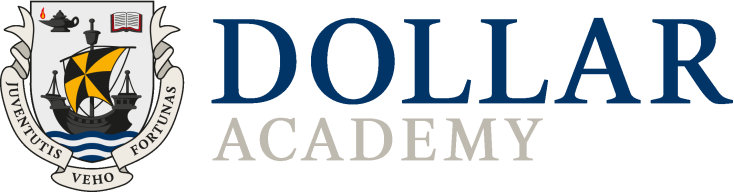 TERM DATES 2018 – 2019First Term	Thurs 23 August – Thurs 20 December 2018(76.5)	Boarders return Wed 22 August – afternoon or eveningSecond Term	Tues 8 January – Thurs 28 March 2019(52.5)	Boarders return Mon 7 January – afternoon or eveningThird Term	Thurs 18 April – Thurs 27 June 2019(50.5)	Boarders return Wed 17 April – afternoon or evening(179.5)October Break	Fri 12 October – Wed 24 October 2018 (inc) 	Boarders leave Thurs 11 October: 3.25pm – 5.00pm	Boarders return Wed 24 October – after 4.30pmFebruary Break	Mon 11 February – Fri 15 February 2019 (inc)	Boarders leave Fri 8 February: 3.25pm – 5.00pm	Boarders return Sun 17 February – after 4.30pmIn-Service Days: 	Tues 21 and Wed 22 August 2018	Tues 23 and Wed 24 October 2018	Mon 7 January 2019	Wed 17 April 2019